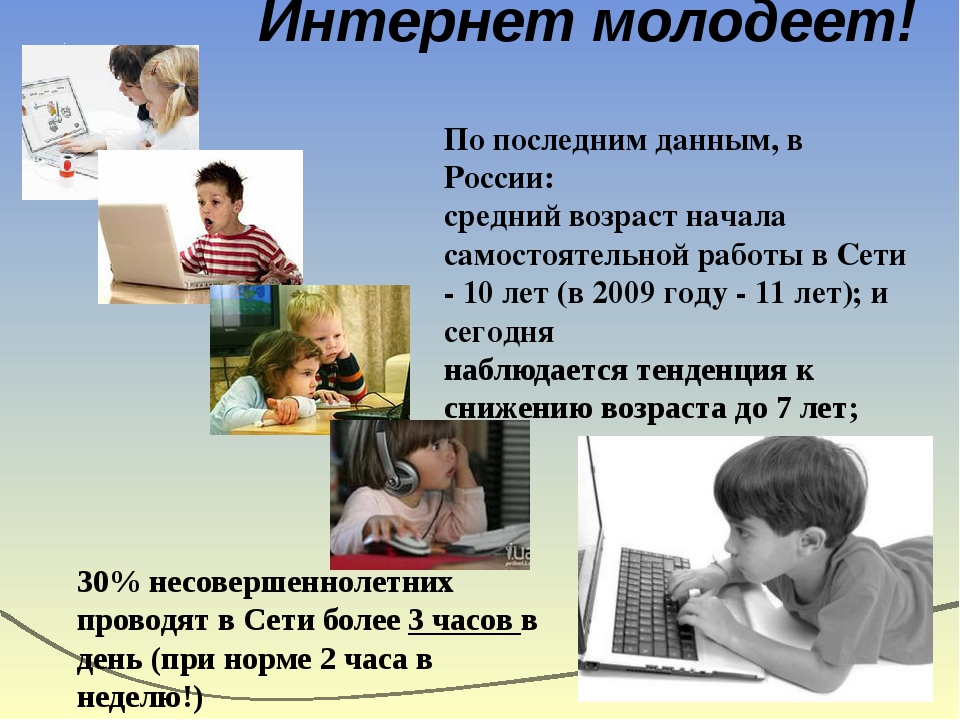 Проект« Как обезопасить нахождение детей в сети Интернет»Автор проекта: Скворцова Н.В.Воспитатель высшей категорииМБДОУ «Детский сад №35»присмотра и ознакомленияг.Дзержинск2019г
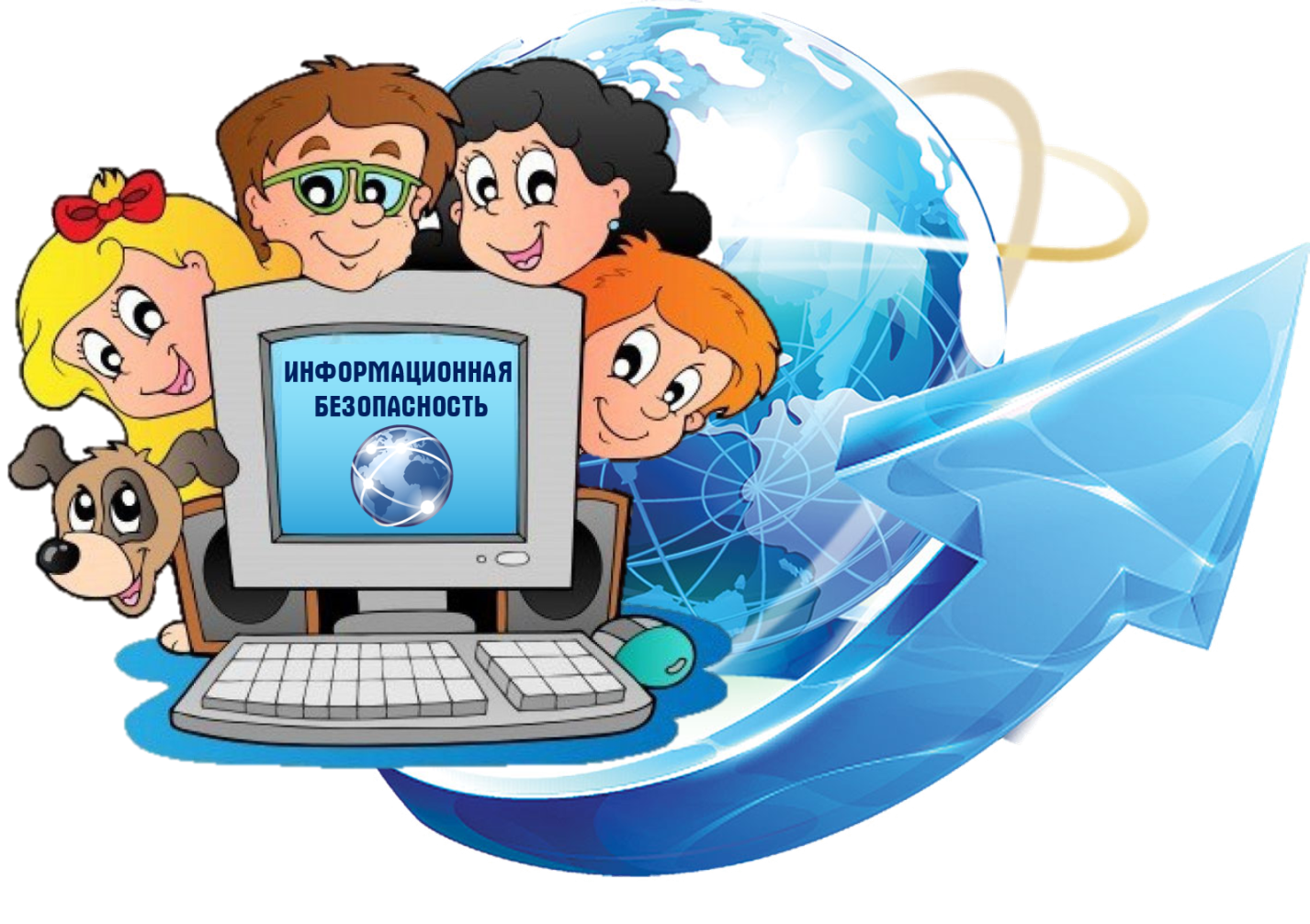 С каждым скачком в области компьютерных технологий растет количество людей, которых в народе называют "компьютерными фанатами" или "гамерами". Всемирная паутина перестала быть экзотическим увлечением кучки программистов и превратилась в социальное явление, о котором можно говорить всерьез. Проект для классного руководителя по теме «Безопасность детей в сети Интернет».Актуальность проектаСегодняшние темпы компьютеризации превышают темпы развития всех других отраслей. Без компьютеров и компьютерных сетей не обходится сегодня ни одна, более менее значимая фирма, не говоря о крупных компаниях. Человек начинает взаимодействовать с компьютером постоянно - на работе, дома, в машине и даже в самолете. Компьютеры уже стремительно внедрились в человеческую жизнь, и занимают свое место в нашем сознании, а мы зачастую не осознаем того, что начинаем во многом зависеть от работоспособности этих дорогостоящих кусков цветного металла.Интернет может быть прекрасным и полезным средством для обучения, обучения или общения с друзьями. Но – как и реальный мир – Сеть тоже может быть опасна: в ней появилась своя преступность, хулиганство вредительство и прочие малоприятные явления. Виртуальность общения предоставляет людям с недобрыми намерениями дополнительные возможности причинить вред детям. В последнее время в Интернете появляется много материалов агрессивного и социально опасного содержания. Человечество все чаще сталкивается с негативными побочными эффектами применения информационных технологий - технострессами, компьютерофобией, "наркотической" зависимостью от игровых программ и Интернета, хакерством и сужением круга интересов.С каждым скачком в области компьютерных технологий растет количество людей, которых в народе называют "компьютерными фанатами" или "гамерами".По оценкам специалистов, в Беларуси как минимум 100 тысяч человек более или менее регулярно пользуются Интернетом. А значит, всемирная паутина перестала быть для нашей страны экзотическим увлечением кучки программистов и превратилась в социальное явление, о котором можно говорить всерьез.Цель проекта: сформировать у ребят и их родителей навыки "безопасного" поведения в сети Интернет.Задачи проекта:ознакомить детей и родителей с вредными последствиями компьютерных игр, дать представление об Интернет-зависимости;обозначить основные риски и уязвимые места нахождения детей в Интернете, а также механизмы, способные свести эти риски к минимуму;создать условия для решения проблемы безопасности детей в Интернете;определить роль родителей в решении проблемы безопасности детей в Интернете.Основная идея: найти эффективные пути решения проблемы безопасности детей в Интернете и компьютерной зависимости.Участники проекта:педагогический коллектив;воспитанникиродители.Сроки реализации проекта: 1 месяцРесурсное обеспечение:ноутбуклокальная сетьвысокоскоростной ИнтернетПодходы и принципы:системно-деятельностный подход, предполагающий создание системы взаимодействия школы с семьёй, проведение просветительной и воспитательной работы через деятельность участников проекталичностно-ориентированный подход, предполагающий проведение работы с учётом особенностей учащихся на основе доверия и поддержкиЭтапы проведения проектаОжидаемый результат     Сам по себе Интернет не обладает никакими качествами, способствующими зависимости. Он ни хороший и ни плохой, он такой, каким мы его делаем. Это, безусловно, не всемирное зло. Поэтому важно, с чем человек приходит в Интернет. Детей нужно знакомить с информационными и компьютерными технологиями, потому что наше будущее станет их настоящим. Просто делать это нужно с трезвым взглядом на вещи: внимательно следить за тем, чтобы компьютер и Интернет не заменили реальную жизнь, чтобы ребенок не попался в цепкие ручки мошенников и просто злых людей. Дети погружаются в виртуальный мир, если в обычной жизни есть проблемы, которые никто не замечает. Перед тем как разрешить детям выходить в Интернет самостоятельно, следует установить ряд правил, c которыми должен согласиться и ваш ребенок.Список литературы:www.obzh.ru –сайт «Личная безопасность»vschool.ru – Виртуальная школаwww.detionline.ru/innocense.htm - сайт «Ребенок в Сети»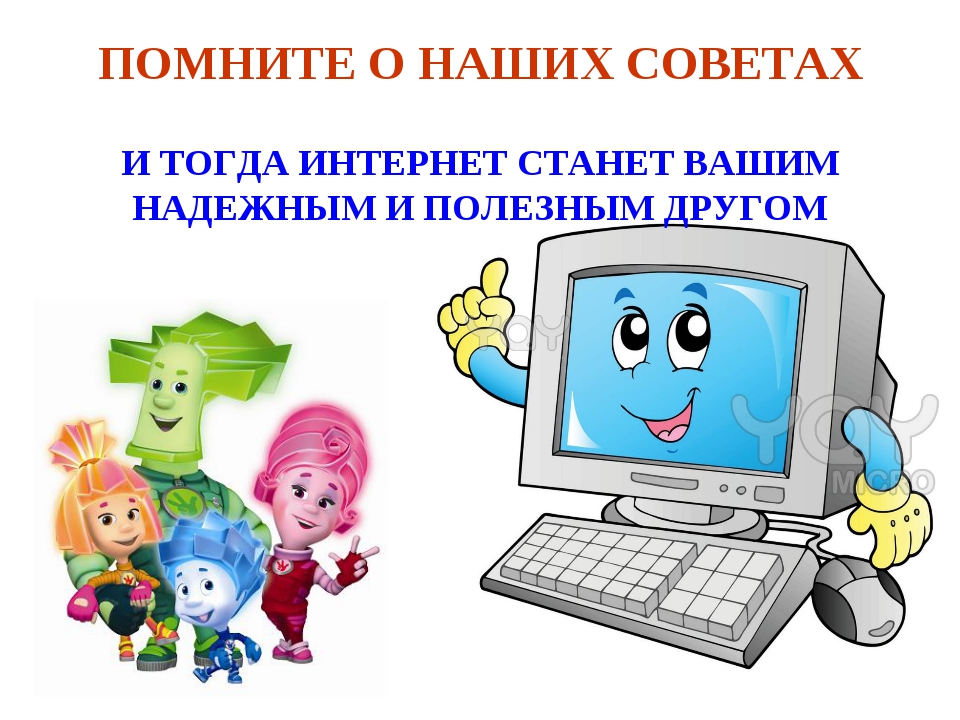 Название этапацельВид деятельностиОтветственныеПредполагаемый результатПодготовительный: изучить мнения и взгляды участников проектаОпросАнкетированиепедагог-организаторСбор информации о воспитанниках ДОУ , являющихся пользователями ИнтернетОсновной: разработать и провести мероприятия по профилактике безопасности детей в сети ИнтернетРодительское собраниеИнформационный часБесседаКруглый столИнтеллектуальная играВоспитателиПедагог-организаторСоздание и проведение комплексной работы по профилактики компьютерной зависимости и безопасности в сети ИнтернетЗаключительный этап: оформить результаты проекта, подвести итогиПрезентацияАнкетыконсультацииЗаведующий ВоспитателиродителиАнализ работы участников проекта